خبـــــر صحفــيصادر عن المركز الإعلامي لمؤسسة دبي للمهرجانات والتجزئةصائد البط والمرح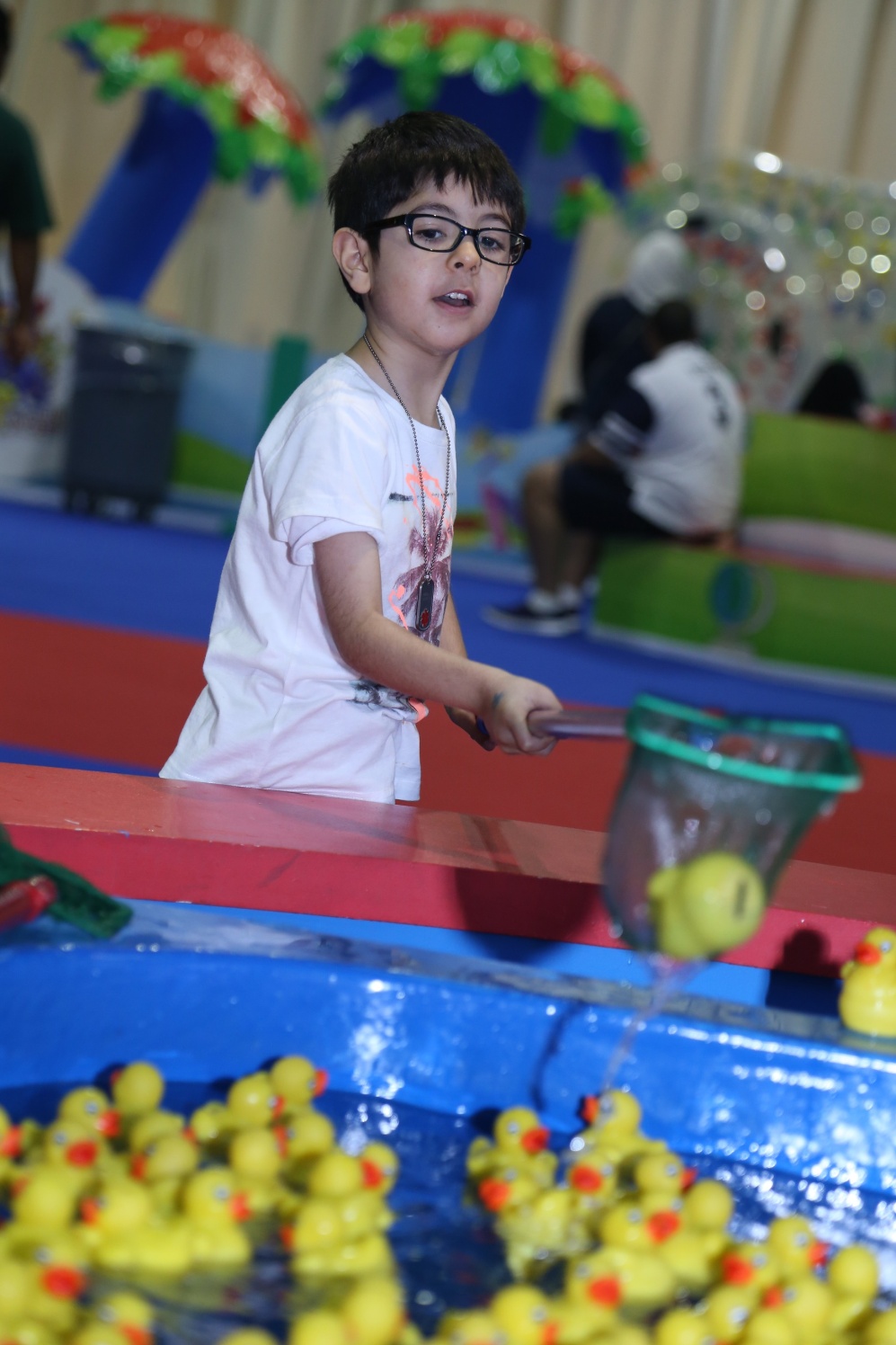 دبي، 30 يوليو 2015: يكتشف الطفل سعود محمد، (5 سنوات)، مهارته باصطياد بضع بطات للفوز بجائزة قيمة من "عالم مدهش" بعد أن لفتت نظره هذه اللعبة، فتوقف عندها ليمرح مع بطات صغار، وشبكة صيد جذبته للحظات حلوة في عالم خصص للطفولة والحيوية... سعود ظفر بالمرح أكثر من البط، وغادر "عالم مدهش" محملاً بالكثير من الذكريات الجميلة.ويفتح "عالم مدهش" أبوابه خلال الفترة ما بين 9 يوليو إلى 29 أغسطس2015 من الساعة 9:00 صباحاً وحتى الساعة 12 منتصف الليل من يوم السبت إلى الأربعاء، ومن الساعة 9:00 صباحاً إلى الساعة 1:00 بعد منتصف الليل يومي الخميس والجمعة. رسم دخول "عالم مدهش" هو 20 درهماً للصغار والكبار، فيما يستطيع الأطفال دون الثالثة من العمر الدخول مجاناً. وللمزيد من المعلومات يرجى التواصل عبر التالي:- - مركز اتصال دائرة السياحة والتسويق التجاري على الرقم +971 600 555 559 - الموقع الإلكتروني www.modheshworld.com - مواقع التواصل الاجتماعي:Hashtag: #ModheshWorld·         Facebook: https://www.facebook.com/ModheshWorld·         Youtube:https://www.youtube.com/user/ModheshWorld·         Twitter: @ModheshWorld·        Instagram: @ModheshWorld 